Демонстрационный вариант.Промежуточный мониторинг.Зоология позвоночных.Демонстрационный вариант.Промежуточный мониторинг.Зоология позвоночных.Демонстрационный вариант.Промежуточный мониторинг.Зоология позвоночных.Демонстрационный вариант.Промежуточный мониторинг.Зоология позвоночных.Демонстрационный вариант.Промежуточный мониторинг.Зоология позвоночных.Демонстрационный вариант.Промежуточный мониторинг.Зоология позвоночных.Демонстрационный вариант.Промежуточный мониторинг.Зоология позвоночных.Демонстрационный вариант.Промежуточный мониторинг.Зоология позвоночных.Демонстрационный вариант.Промежуточный мониторинг.Зоология позвоночных.Демонстрационный вариант.Промежуточный мониторинг.Зоология позвоночных.Демонстрационный вариант.Промежуточный мониторинг.Зоология позвоночных.Демонстрационный вариант.Промежуточный мониторинг.Зоология позвоночных.Демонстрационный вариант.Промежуточный мониторинг.Зоология позвоночных.№ВопросВопросВопросВарианты ответаВарианты ответаВарианты ответаВарианты ответаВарианты ответаВарианты ответаВарианты ответаПравильный ответПравильный ответВыберите один правильный ответ из предложенных:Выберите один правильный ответ из предложенных:Выберите один правильный ответ из предложенных:Выберите один правильный ответ из предложенных:Выберите один правильный ответ из предложенных:Выберите один правильный ответ из предложенных:Выберите один правильный ответ из предложенных:Выберите один правильный ответ из предложенных:Выберите один правильный ответ из предложенных:Выберите один правильный ответ из предложенных:Выберите один правильный ответ из предложенных:Выберите один правильный ответ из предложенных:Выберите один правильный ответ из предложенных:1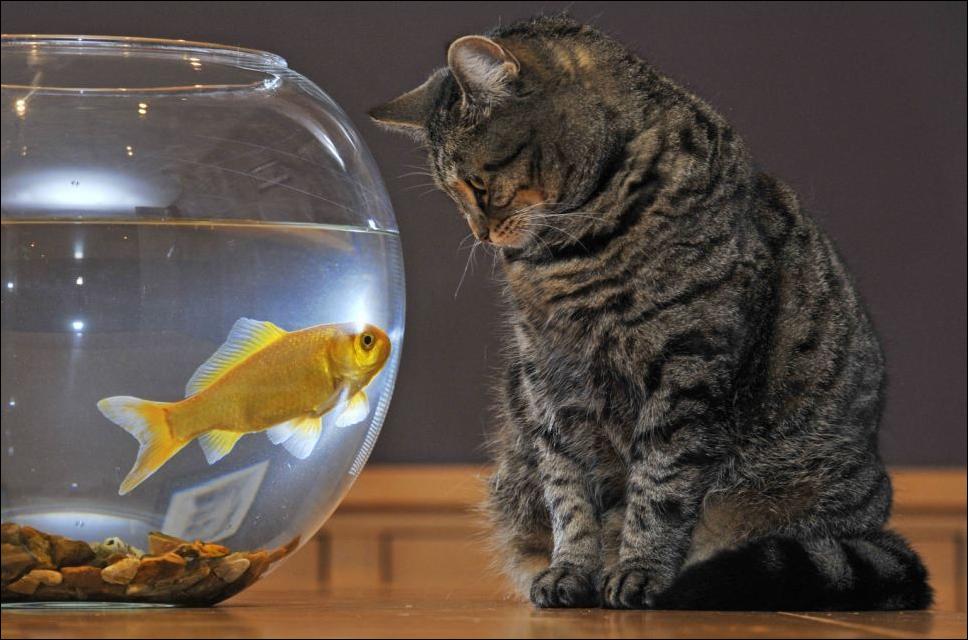 В отличие от амниот, у анамнийВ отличие от амниот, у анамнийВ отличие от амниот, у анамний1) Есть грудная клетка2) Скелет в основном костный3) В процессе эмбрионального развития не возникает зародышевой оболочки4) Кровеносная система замкнутая1) Есть грудная клетка2) Скелет в основном костный3) В процессе эмбрионального развития не возникает зародышевой оболочки4) Кровеносная система замкнутая1) Есть грудная клетка2) Скелет в основном костный3) В процессе эмбрионального развития не возникает зародышевой оболочки4) Кровеносная система замкнутая1) Есть грудная клетка2) Скелет в основном костный3) В процессе эмбрионального развития не возникает зародышевой оболочки4) Кровеносная система замкнутая1) Есть грудная клетка2) Скелет в основном костный3) В процессе эмбрионального развития не возникает зародышевой оболочки4) Кровеносная система замкнутая1) Есть грудная клетка2) Скелет в основном костный3) В процессе эмбрионального развития не возникает зародышевой оболочки4) Кровеносная система замкнутая1) Есть грудная клетка2) Скелет в основном костный3) В процессе эмбрионального развития не возникает зародышевой оболочки4) Кровеносная система замкнутая332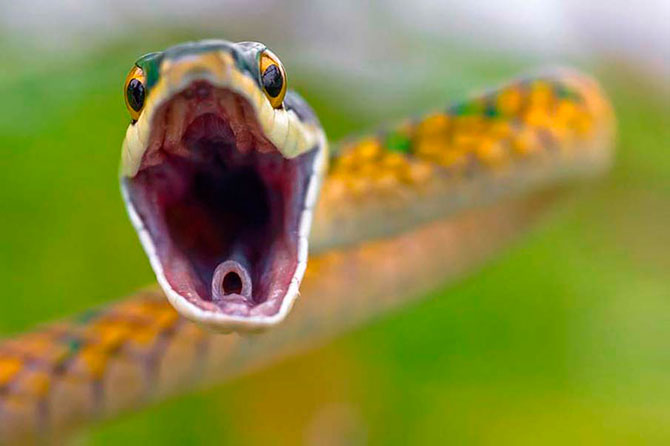 Змеи могут заглатывать добычу, во много раз превышающую диаметр их тела, благодаряЗмеи могут заглатывать добычу, во много раз превышающую диаметр их тела, благодаряЗмеи могут заглатывать добычу, во много раз превышающую диаметр их тела, благодаря1) небольшому количеству зубов и объемному желудку2) уплощенной голове и широкой пасти3) подвижности челюстных костей4) большим размерам головы и тела1) небольшому количеству зубов и объемному желудку2) уплощенной голове и широкой пасти3) подвижности челюстных костей4) большим размерам головы и тела1) небольшому количеству зубов и объемному желудку2) уплощенной голове и широкой пасти3) подвижности челюстных костей4) большим размерам головы и тела1) небольшому количеству зубов и объемному желудку2) уплощенной голове и широкой пасти3) подвижности челюстных костей4) большим размерам головы и тела1) небольшому количеству зубов и объемному желудку2) уплощенной голове и широкой пасти3) подвижности челюстных костей4) большим размерам головы и тела1) небольшому количеству зубов и объемному желудку2) уплощенной голове и широкой пасти3) подвижности челюстных костей4) большим размерам головы и тела1) небольшому количеству зубов и объемному желудку2) уплощенной голове и широкой пасти3) подвижности челюстных костей4) большим размерам головы и тела33Выберите все правильные ответы из предложенных:Выберите все правильные ответы из предложенных:Выберите все правильные ответы из предложенных:Выберите все правильные ответы из предложенных:Выберите все правильные ответы из предложенных:Выберите все правильные ответы из предложенных:Выберите все правильные ответы из предложенных:Выберите все правильные ответы из предложенных:Выберите все правильные ответы из предложенных:Выберите все правильные ответы из предложенных:Выберите все правильные ответы из предложенных:Выберите все правильные ответы из предложенных:Выберите все правильные ответы из предложенных:3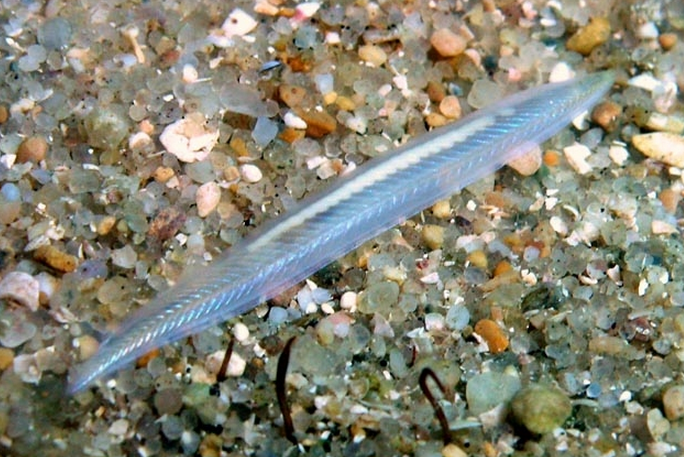 Признаки, характерные для бесчерепных:Признаки, характерные для бесчерепных:Признаки, характерные для бесчерепных:1) хорда сохраняется в течение всей жизни2) у взрослых хорда заменяется позвоночником3) головной мозг не выражен4) органы выделения сходны с органами выделения кольчатых червей5) нервная трубка подразделяется на головной и спинной мозг6) основные органы чувств хорошо развиты1) хорда сохраняется в течение всей жизни2) у взрослых хорда заменяется позвоночником3) головной мозг не выражен4) органы выделения сходны с органами выделения кольчатых червей5) нервная трубка подразделяется на головной и спинной мозг6) основные органы чувств хорошо развиты1) хорда сохраняется в течение всей жизни2) у взрослых хорда заменяется позвоночником3) головной мозг не выражен4) органы выделения сходны с органами выделения кольчатых червей5) нервная трубка подразделяется на головной и спинной мозг6) основные органы чувств хорошо развиты1) хорда сохраняется в течение всей жизни2) у взрослых хорда заменяется позвоночником3) головной мозг не выражен4) органы выделения сходны с органами выделения кольчатых червей5) нервная трубка подразделяется на головной и спинной мозг6) основные органы чувств хорошо развиты1) хорда сохраняется в течение всей жизни2) у взрослых хорда заменяется позвоночником3) головной мозг не выражен4) органы выделения сходны с органами выделения кольчатых червей5) нервная трубка подразделяется на головной и спинной мозг6) основные органы чувств хорошо развиты1) хорда сохраняется в течение всей жизни2) у взрослых хорда заменяется позвоночником3) головной мозг не выражен4) органы выделения сходны с органами выделения кольчатых червей5) нервная трубка подразделяется на головной и спинной мозг6) основные органы чувств хорошо развиты1) хорда сохраняется в течение всей жизни2) у взрослых хорда заменяется позвоночником3) головной мозг не выражен4) органы выделения сходны с органами выделения кольчатых червей5) нервная трубка подразделяется на головной и спинной мозг6) основные органы чувств хорошо развиты346346Установите соответствие по таблице:Установите соответствие по таблице:Установите соответствие по таблице:Установите соответствие по таблице:Установите соответствие по таблице:Установите соответствие по таблице:Установите соответствие по таблице:Установите соответствие по таблице:Установите соответствие по таблице:Установите соответствие по таблице:Установите соответствие по таблице:Установите соответствие по таблице:Установите соответствие по таблице:5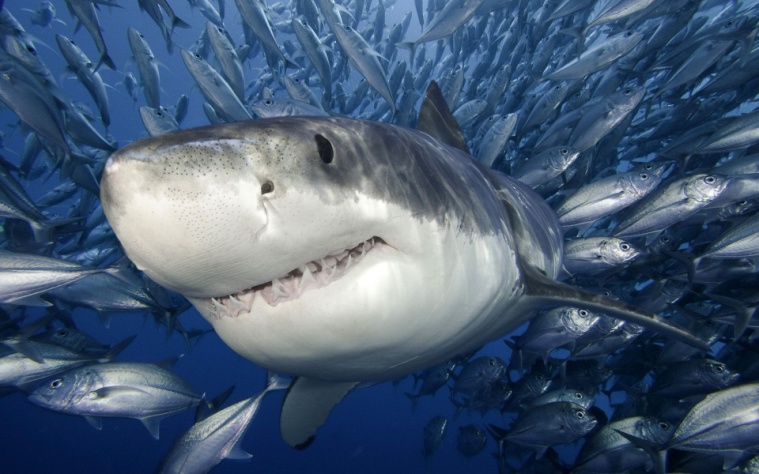 ПризнакПризнакПризнакПризнакКласс рыбКласс рыбКласс рыбКласс рыбАЖаберные щели открываются наружуЖаберные щели открываются наружуЖаберные щели открываются наружу11Хрящевые рыбыХрящевые рыбыХрящевые рыбыХрящевые рыбыХрящевые рыбы121221121221БКостный скелетКостный скелетКостный скелет22Костные рыбыКостные рыбыКостные рыбыКостные рыбыКостные рыбы121221121221ВРот смещён на брюшную сторону телаРот смещён на брюшную сторону телаРот смещён на брюшную сторону тела121221121221ГБольшинство представителей имеют плавательный пузырьБольшинство представителей имеют плавательный пузырьБольшинство представителей имеют плавательный пузырь121221121221ДЖабры прикрыты жаберными крышкамиЖабры прикрыты жаберными крышкамиЖабры прикрыты жаберными крышками121221121221ЕХарактерна плакоидная чешуяХарактерна плакоидная чешуяХарактерна плакоидная чешуя1212211212216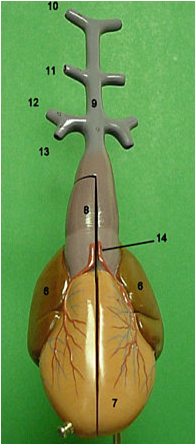 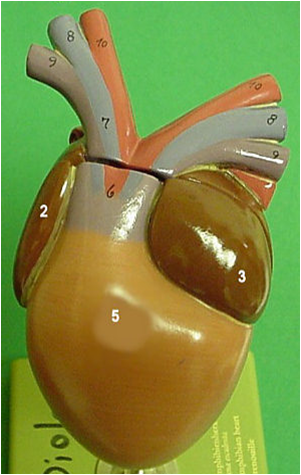 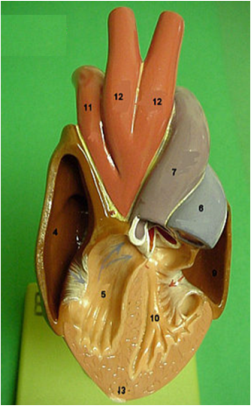 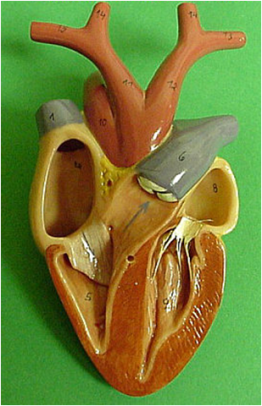 ПредставительПредставительОсобенность строения сердцаОсобенность строения сердцаОсобенность строения сердцаОсобенность строения сердца231323АГребенчатый тритонГребенчатый тритон11111трёхкамерное с неполной перегородкой в желудочкетрёхкамерное с неполной перегородкой в желудочкетрёхкамерное с неполной перегородкой в желудочкетрёхкамерное с неполной перегородкой в желудочке231323БЧерная крысаЧерная крыса22222трёхкамерное без перегородки в желудочкетрёхкамерное без перегородки в желудочкетрёхкамерное без перегородки в желудочкетрёхкамерное без перегородки в желудочке231323ВПрыткая ящерицаПрыткая ящерица33333четырёхкамерноечетырёхкамерноечетырёхкамерноечетырёхкамерное231323ГСиний китСиний кит231323ДПрудовая лягушкаПрудовая лягушка231323ЕСокол сапсанСокол сапсан231323Установите соответствие по рисунку:Установите соответствие по рисунку:Установите соответствие по рисунку:Установите соответствие по рисунку:Установите соответствие по рисунку:Установите соответствие по рисунку:Установите соответствие по рисунку:Установите соответствие по рисунку:Установите соответствие по рисунку:Установите соответствие по рисунку:Установите соответствие по рисунку:Установите соответствие по рисунку:Установите соответствие по рисунку:7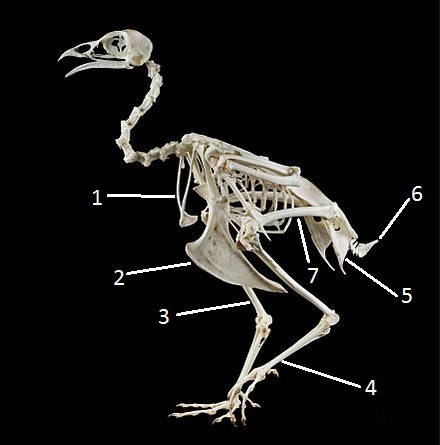 1.1.1.ААБедроБедроБедроБедроБедроВГЖДЕБАВГЖДЕБА2.2.2.ББПигостильПигостильПигостильПигостильПигостильВГЖДЕБАВГЖДЕБА3.3.3.ВВКоючицаКоючицаКоючицаКоючицаКоючицаВГЖДЕБАВГЖДЕБА4.4.4.ГГКильКильКильКильКильВГЖДЕБАВГЖДЕБА555ДДЦевкаЦевкаЦевкаЦевкаЦевкаВГЖДЕБАВГЖДЕБА666ЕЕТазовые костиТазовые костиТазовые костиТазовые костиТазовые костиВГЖДЕБАВГЖДЕБА777ЖЖГоленьГоленьГоленьГоленьГолень777ЖЖГоленьГоленьГоленьГоленьГоленьОпределите порядок событий:Определите порядок событий:Определите порядок событий:Определите порядок событий:Определите порядок событий:Определите порядок событий:Определите порядок событий:Определите порядок событий:Определите порядок событий:Определите порядок событий:Определите порядок событий:Определите порядок событий:Определите порядок событий:8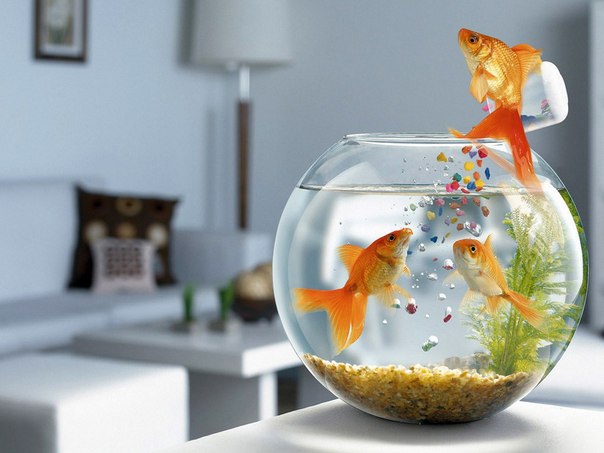 Установите последовательность этапов пищевого рефлекса у карася.Установите последовательность этапов пищевого рефлекса у карася.Установите последовательность этапов пищевого рефлекса у карася.Установите последовательность этапов пищевого рефлекса у карася.Установите последовательность этапов пищевого рефлекса у карася.Установите последовательность этапов пищевого рефлекса у карася.Установите последовательность этапов пищевого рефлекса у карася.Установите последовательность этапов пищевого рефлекса у карася.Установите последовательность этапов пищевого рефлекса у карася.Установите последовательность этапов пищевого рефлекса у карася.Установите последовательность этапов пищевого рефлекса у карася.Установите последовательность этапов пищевого рефлекса у карася.АВозникновение нервных импульсов в рецепторах органов обоняния при появлении пищиВозникновение нервных импульсов в рецепторах органов обоняния при появлении пищиВозникновение нервных импульсов в рецепторах органов обоняния при появлении пищиВозникновение нервных импульсов в рецепторах органов обоняния при появлении пищиВозникновение нервных импульсов в рецепторах органов обоняния при появлении пищиВозникновение нервных импульсов в рецепторах органов обоняния при появлении пищиВозникновение нервных импульсов в рецепторах органов обоняния при появлении пищиВозникновение нервных импульсов в рецепторах органов обоняния при появлении пищиВозникновение нервных импульсов в рецепторах органов обоняния при появлении пищиВозникновение нервных импульсов в рецепторах органов обоняния при появлении пищиАДБГВАДБГВБАнализ и синтез нервных импульсов в головном мозгеАнализ и синтез нервных импульсов в головном мозгеАнализ и синтез нервных импульсов в головном мозгеАнализ и синтез нервных импульсов в головном мозгеАнализ и синтез нервных импульсов в головном мозгеАнализ и синтез нервных импульсов в головном мозгеАнализ и синтез нервных импульсов в головном мозгеАнализ и синтез нервных импульсов в головном мозгеАнализ и синтез нервных импульсов в головном мозгеАнализ и синтез нервных импульсов в головном мозгеАДБГВАДБГВВДвижение к пищеДвижение к пищеДвижение к пищеДвижение к пищеДвижение к пищеДвижение к пищеДвижение к пищеДвижение к пищеДвижение к пищеДвижение к пищеАДБГВАДБГВГВозбуждение мышц двигательным нейрономВозбуждение мышц двигательным нейрономВозбуждение мышц двигательным нейрономВозбуждение мышц двигательным нейрономВозбуждение мышц двигательным нейрономВозбуждение мышц двигательным нейрономВозбуждение мышц двигательным нейрономВозбуждение мышц двигательным нейрономВозбуждение мышц двигательным нейрономВозбуждение мышц двигательным нейрономАДБГВАДБГВДПередача возбуждения в передний мозгПередача возбуждения в передний мозгПередача возбуждения в передний мозгПередача возбуждения в передний мозгПередача возбуждения в передний мозгПередача возбуждения в передний мозгПередача возбуждения в передний мозгПередача возбуждения в передний мозгПередача возбуждения в передний мозгПередача возбуждения в передний мозгАДБГВАДБГВ9Определите номера неправильных суждений:Определите номера неправильных суждений:Определите номера неправильных суждений:Определите номера неправильных суждений:Определите номера неправильных суждений:Определите номера неправильных суждений:Определите номера неправильных суждений:Определите номера неправильных суждений:Определите номера неправильных суждений:Определите номера неправильных суждений:Определите номера неправильных суждений:Определите номера неправильных суждений:1Ланцетники не имеют светочувствительных органовЛанцетники не имеют светочувствительных органовЛанцетники не имеют светочувствительных органовЛанцетники не имеют светочувствительных органовЛанцетники не имеют светочувствительных органовЛанцетники не имеют светочувствительных органовЛанцетники не имеют светочувствительных органовЛанцетники не имеют светочувствительных органовЛанцетники не имеют светочувствительных органовЛанцетники не имеют светочувствительных органов1261262В связи с паразитизмом у миног и миксин хорошо развиты челюстные костиВ связи с паразитизмом у миног и миксин хорошо развиты челюстные костиВ связи с паразитизмом у миног и миксин хорошо развиты челюстные костиВ связи с паразитизмом у миног и миксин хорошо развиты челюстные костиВ связи с паразитизмом у миног и миксин хорошо развиты челюстные костиВ связи с паразитизмом у миног и миксин хорошо развиты челюстные костиВ связи с паразитизмом у миног и миксин хорошо развиты челюстные костиВ связи с паразитизмом у миног и миксин хорошо развиты челюстные костиВ связи с паразитизмом у миног и миксин хорошо развиты челюстные костиВ связи с паразитизмом у миног и миксин хорошо развиты челюстные кости1261263Жабы в больней степени используют легочное дыхание чем тритоныЖабы в больней степени используют легочное дыхание чем тритоныЖабы в больней степени используют легочное дыхание чем тритоныЖабы в больней степени используют легочное дыхание чем тритоныЖабы в больней степени используют легочное дыхание чем тритоныЖабы в больней степени используют легочное дыхание чем тритоныЖабы в больней степени используют легочное дыхание чем тритоныЖабы в больней степени используют легочное дыхание чем тритоныЖабы в больней степени используют легочное дыхание чем тритоныЖабы в больней степени используют легочное дыхание чем тритоны1261264Конечный продукт распада белков у пресмыкающихся - мочевая кислотаКонечный продукт распада белков у пресмыкающихся - мочевая кислотаКонечный продукт распада белков у пресмыкающихся - мочевая кислотаКонечный продукт распада белков у пресмыкающихся - мочевая кислотаКонечный продукт распада белков у пресмыкающихся - мочевая кислотаКонечный продукт распада белков у пресмыкающихся - мочевая кислотаКонечный продукт распада белков у пресмыкающихся - мочевая кислотаКонечный продукт распада белков у пресмыкающихся - мочевая кислотаКонечный продукт распада белков у пресмыкающихся - мочевая кислотаКонечный продукт распада белков у пресмыкающихся - мочевая кислота1261265Для млекопитающих характерно наличие сальных железДля млекопитающих характерно наличие сальных железДля млекопитающих характерно наличие сальных железДля млекопитающих характерно наличие сальных железДля млекопитающих характерно наличие сальных железДля млекопитающих характерно наличие сальных железДля млекопитающих характерно наличие сальных железДля млекопитающих характерно наличие сальных железДля млекопитающих характерно наличие сальных железДля млекопитающих характерно наличие сальных желез1261266У птиц и млекопитающих левая дуга аортыУ птиц и млекопитающих левая дуга аортыУ птиц и млекопитающих левая дуга аортыУ птиц и млекопитающих левая дуга аортыУ птиц и млекопитающих левая дуга аортыУ птиц и млекопитающих левая дуга аортыУ птиц и млекопитающих левая дуга аортыУ птиц и млекопитающих левая дуга аортыУ птиц и млекопитающих левая дуга аортыУ птиц и млекопитающих левая дуга аорты12612610Определите номера неправильных суждений:Определите номера неправильных суждений:1Осетровых относят к костным рыбам34562Некоторые земноводные не имеют конечностей34563Змеи и ящерицы относятся к разным отрядам34564В связи с неспособностью к полету у пингвинов отсутствует киль34565Зайца беляка относят к грызунам 34566Осенью ежи могут делать запасы пищи на зиму3456